COLONIA INSURGENTES                                  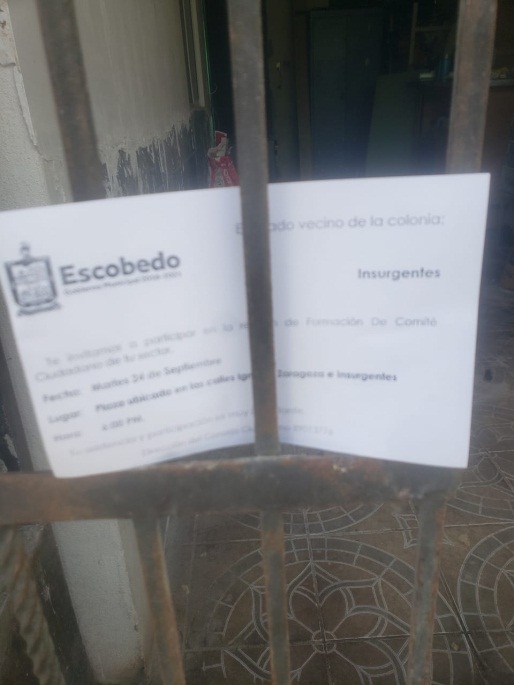 